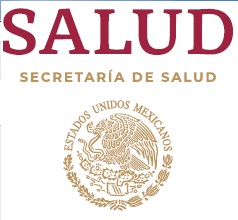 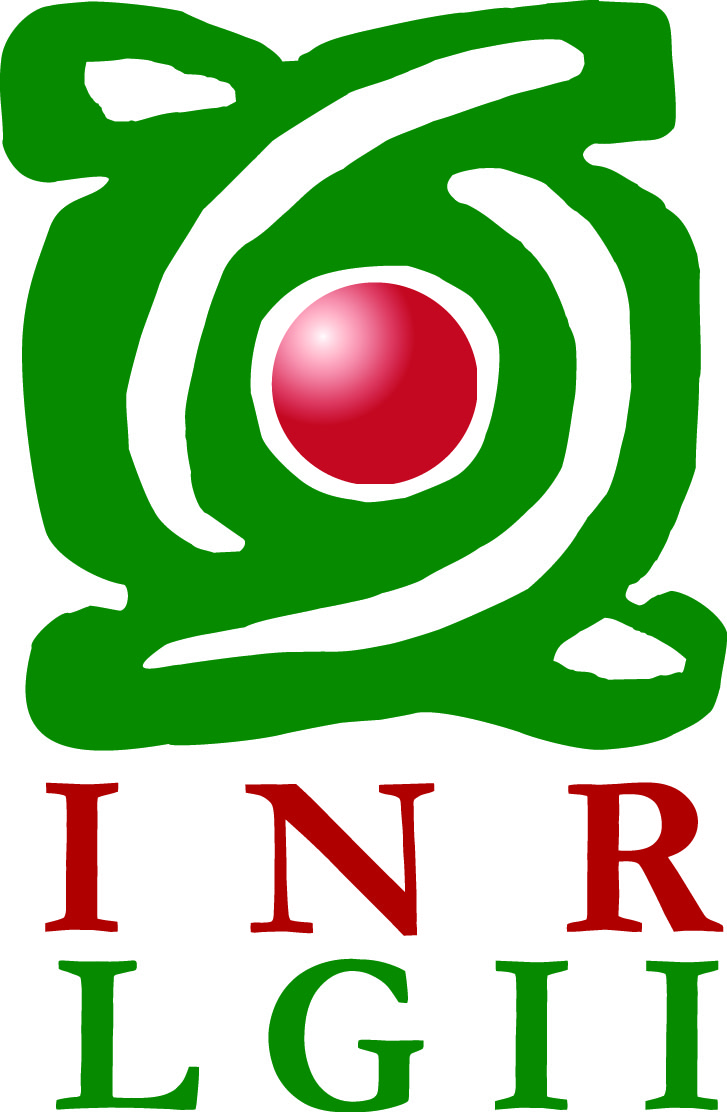 El presente reglamento tiene como objetivo informar al Responsable del Paciente sobre los Aspectos Administrativos que deberá observar durante su tratamiento rehabilitatorio.La duración de las Sesiones de Terapia será:De 50 minutos dos veces por semana, para Terapia Individual.De 100 minutos, una vez por semana, para Terapia Grupal y Talleres.El Paciente deberá:Presentarse en adecuadas condiciones de higiene (corporal y bucal), alimentación, descanso y salud general. (Se suplica no traer a los pacientes enfermos ya que se compromete la salud de los demás).Portar su gafete de identificación dentro de este InstitutoPresentar su recibo de pago correspondiente, al recibir su sesión de Terapia. El pago deberá hacerse en la penúltima fecha del recibo, en la última sesión la Licenciada deberá poner las siguientes fechas y antes de retirarse deberá pasar a la agenda electrónica para agendarlas.Deberá tomar asistencia antes de pasar a terapia nunca a la salida de la misma.Lavarse las manos o frotarse solución alcoholada, antes de su ingreso al cubículo de terapia.Presentarse con el material completo, indicado por su Terapista.Si requiere el uso de Auxiliares Auditivos, deberán funcionar correctamente, con los moldes limpios y pilas en buen estado. Si usa Implante Coclear es indispensable que su parte externa se encuentre en óptimas condiciones de aseo y funcionalidad.El Responsable del Paciente deberá:Registrar su asistencia de forma electrónica en las computadoras de Agenda de Terapia de Comunicación Humana, y en el formato que para su control se encuentra bajo resguardo de su terapista.Permanecer en la sala de espera, cerca del cubículo asignado y no ausentarse del Instituto durante el tiempo que el paciente se encuentre en Terapia.En caso de inasistencia por enfermedad, actividad escolar o personal del Responsable, deberá reportarlo vía telefónica al Jefe del Servicio correspondiente y presentar justificante en la sesión inmediata posterior a la falta, ya que estas no se reprogramarán y  3 faltas injustificadas consecutivas o no, causará baja del servicio. Solo se reprogramarán cuando la terapeuta no imparta la terapia.En caso de que la enfermedad exceda 2 semanas, se reprogramará solo 1 fecha en caso de sesiones de 100 minutos y 2 fechas en caso de sesiones de 50 minutos , independientemente del nivel socioeconómico que tenga.Podrá solicitar pilas de donación (si es usuario de Auxiliares Auditivos)  y constancia de asistencia en la oficina del Jefe del Servicio los cinco primeros días de cada mes (no se darán de forma retroactiva, solo mes en curso) presentando su recibo de pago de terapia.Solicitar la cita para revaloración en la fecha que indique su resumen clínico, y dar seguimiento a las recomendaciones sugeridas en el mismo, e informarlo a su Terapista.Supervisar el trabajo que su Terapista indique al paciente para realizar en casa.Acudir con el Jefe de Servicio correspondiente para manifestar cualquier inconformidad con la impartición de la terapia, inmediatamente que sea detectada, no se repondrán terapias por quejas manifestadas de manera tardía.El Paciente y sus Acompañantes deberán mostrar respeto a Terapistas y pacientes  así como una conducta apropiada dentro de la Institución, manteniendo el orden necesario (No tomar alimentos, no correr ni gritar).Los Criterios de Ingreso, Permanencia y Alta le serán dados a conocer a través del tríptico de “Criterios de Permanencia y alta en Terapia de Comunicación Humana” tanto para pacientes con Trastornos del Lenguaje, aprendizaje, audición y voz habla deglución y afasias, como de pacientes candidatos a Implante coclear y pacientes con uso del mismo.El paciente será dado de baja temporal o permanente por inasistencias, por no solicitar su revaloración de manera oportuna, por no asistir a esta,  o por no cumplir con cualquiera de los puntos ya mencionados en este reglamento.El alta de la terapia se dará por indicación médica incluida: máximo beneficio terapéutico y tiempo de permanencia.NOTA: Los asuntos no contemplados en el presente reglamento, se someterán a juicio de la Jefatura del Servicio correspondiente, la Jefatura de la División de Terapia de Comunicación Humana y/o la Subdirección de Audiología, Foniatría y Patología de Lenguaje.Nota: “Los datos personales contenidos en la presente, serán considerados confidenciales de conformidad con lo dispuesto en la Ley General de Transparencia y Acceso a la Información Pública y la Ley Federal de Transparencia y Acceso a la Información Pública, y demás disposiciones aplicables.”F01-MOP-SAF-05 Rev. 01 DIC 20Nombre del paciente:Terapia de Comunicación Terapia de Comunicación Terapia de Comunicación Terapia de Comunicación Terapia de Comunicación Terapia de Comunicación Terapia de Comunicación Terapia de Comunicación Terapia de Comunicación Terapia de Comunicación Terapia de Comunicación Número de Expediente:Fecha:Servicio:      Humana.  LENGUAJEServicio:      Humana.  LENGUAJENombre y Firma del Responsable del Paciente:Nombre y Firma del Responsable del Paciente:Nombre y Firma del Responsable del Paciente:Nombre y Firma del Responsable del Paciente:Nombre de la Terapista:Nombre de la Terapista:Cubículo:Cubículo:Jefe de Servicio:_______________________________________Mtra. Lya Margarita García Torices_______________________________________Mtra. Lya Margarita García Torices_______________________________________Mtra. Lya Margarita García Torices_______________________________________Mtra. Lya Margarita García Torices_______________________________________Mtra. Lya Margarita García Torices_______________________________________Mtra. Lya Margarita García Torices